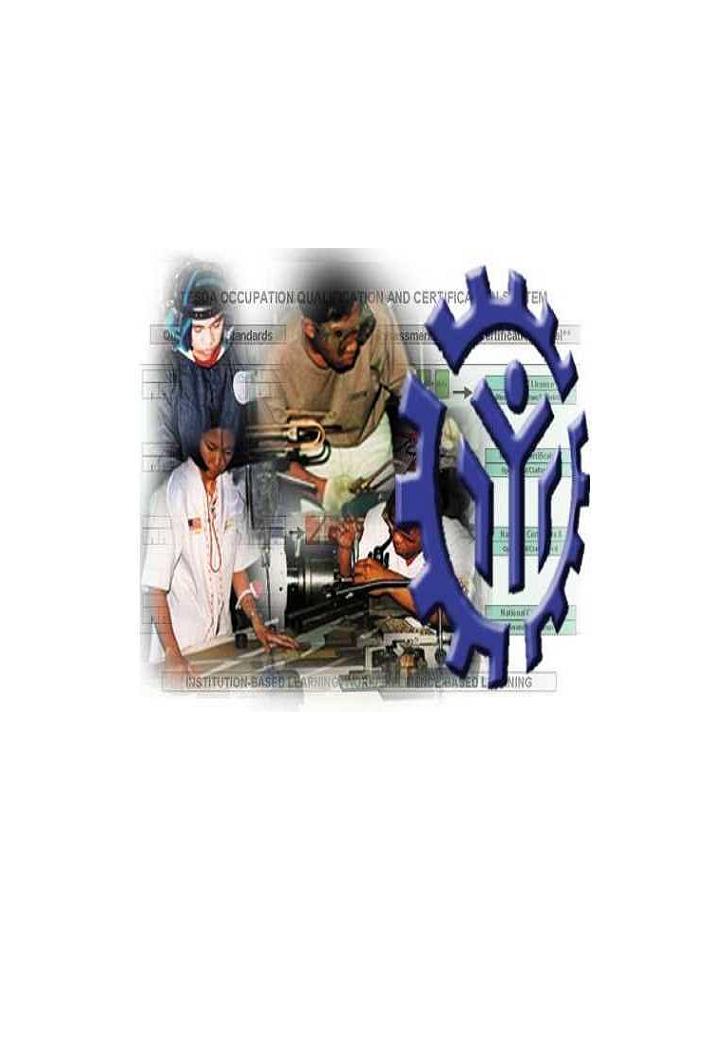 TABLE OF CONTENTSICT SECTORCONTACT CENTER SERVICESNATIONAL LEVEL IITRAINING REGULATIONS FOR CONTACT CENTER SERVICES NC II SECTION 1. 	  CONTACT CENTER SERVICES NC II QUALIFICATIONSThe CONTACT CENTER SERVICES NC II Qualification consists of competencies that a person must achieve to interact with customers to provide information about products and services.  It also covers handling of customer’s complaints, inbound customer service, order taking and inquiry response handling, and outbound telemarketing.`This Qualification is packaged from the competency map of the Information and Communication Technology Industry (Service sector) as shown in Annex A.The units of competency comprising this qualification include the following:A person who has achieved this Qualification is competent to be:Inbound/Outbound Contact Center Service Agent, including entry-level positions for:InboundSalesCustomer ServiceTechnical SupportIT HelpdeskOutboundSalesSurveyCollectionSECTION 2.     COMPETENCY STANDARDSThis section gives the details of the contents of the basic, common and core units of competency required in CONTACT CENTER SERVICES NC II.BASIC COMPETENCIESUNIT OF COMPETENCY:    PARTICIPATE IN WORKPLACE COMMUNICATIONUNIT CODE	     :    500311105UNIT DESCRIPTOR	     :	This unit covers the knowledge, skills and attitudes   required to gather, interpret and convey information in response to workplace requirements.RANGE OF VARIABLESEVIDENCE GUIDEUNIT OF COMPETENCY:	WORK IN TEAM ENVIRONMENTUNIT CODE	       :     500311106UNIT DESCRIPTOR	 :	This unit covers the skills, knowledge and attitudes to identify role and responsibility as a member of a team.RANGE OF VARIABLESEVIDENCE GUIDEUNIT OF COMPETENCY:    PRACTICE CAREER PROFESSIONALISMUNIT CODE                        :    500311107UNIT DESCRIPTOR          :   This unit covers the knowledge, skills and attitudes in promoting career growth and advancement. RANGE OF VARIABLESEVIDENCE GUIDERANGE OF VARIABLESEVIDENCE GUIDECOMMON COMPETENCIESUNIT TITLE	:	APPLY QUALITY STANDARDSUNIT CODE	:	506315202UNIT DESCRIPTOR :	This unit covers the knowledge, skills, attitudes and values needed to apply quality standards in the workplace.  The unit also includes the application of relevant safety procedures and regulations, organization procedures and customer requirements.RANGE OF VARIABLESEVIDENCE GUIDEUNIT TITLE	:	PERFORM COMPUTER OPERATIONS UNIT CODE	:	506311203UNIT DESCRIPTOR	:	This unit covers the knowledge, skills, attitudes and values needed to perform computer operations which include inputting, accessing, producing and transferring data using the appropriate hardware and software.	RANGE OF VARIABLESEVIDENCE GUIDECORE COMPETENCIESUNIT TITLE                   :   COMMUNICATE EFFECTIVELY IN ENGLISH FOR CUSTOMER SERVICEUNIT CODE                  :    ICT313365UNIT DESCRIPTOR     :   This unit covers the knowledge and skills needed to communicate effectively in English while conducting a customer service delivery process.RANGE OF VARIABLESEVIDENCE GUIDEUNIT TITLE              : 	PERFORM CUSTOMER SERVICE DELIVERY PROCESSESUNIT CODE              :   ICT313366UNIT DESCRIPTOR:  	This unit covers the knowledge and skills needed to effectively conduct a customer service delivery process.RANGE OF VARIABLESEVIDENCE GUIDEUNIT TITLE                : 	DEMONSTRATE ABILITY TO EFFECTIVELY ENGAGE CUSTOMERSUNIT CODE                :  ICT313367UNIT DESCRIPTOR  :   This unit covers the knowledge and skills needed to demonstrate an ability to engage customers.RANGE OF VARIABLESEVIDENCE GUIDESECTION 3.	TRAINING ARRANGEMENTSThese guidelines are set to provide the Technical and Vocational Education and Training (TVET) providers with information and other important requirements to consider when designing training programs for Contact Center Services NC II.CURRICULUM DESIGNCourse Title:		CONTACT CENTER SERVICES      NC Level: NC IINominal Training Hours:	       18  Hours   (Basic Competencies)  +  18  Hours   (Common Competencies)  108  Hours   (Core Competencies)--------------------------------------- 144  Hours  -  TOTALCourse Description:	This course is designed to develop the basic and common knowledge, skills, and attitudes of a Contact Center Services Provider in accordance with industry standards. It covers the basic, common and core competencies. Specifically, it includes competencies such as - communicate effectively in English for customer service, demonstrate ability to effectively engage customers and perform customer service delivery processes..To obtain this, all units prescribed for this qualification must be achieved:BASIC COMPETENCIES(18 Hours)COMMON COMPETENCIES(18 Hours)CORE COMPETENCIES(108 Hours)TRAINING DELIVERYThe delivery of training shall adhere to the design of the curriculum. Delivery shall be guided by the principles of competency-based TVET.Course design is based on competency standards set by the industry or recognized industry sector; (Learning system is driven by competencies written to industry standards)Training delivery is learner-centered and should accommodate individualized and self-paced learning strategies;Training can be done on an actual workplace setting, simulation of a workplace and/or through adoption of modern technology. Assessment is based in the collection of evidence of the performance of work to the industry required standards;Assessment of competency takes the trainee’s knowledge and attitude into account but requires evidence of actual performance of the competency as the primary source of evidence.Training program allows for recognition of prior learning (RPL) or current competencies;Training completion is based on satisfactory performance of all specified competencies.  The competency-based TVET system recognizes various types of delivery modes, both on-and off-the-job as long as the learning is driven by the competency standards specified by the industry.  The following training modalities and their variations/ components may be adopted singly or in combination with other modalities when designing and delivering training programs: Institution- Based:The traditional classroom-based or in-center instruction may be enhanced through use of learner-centered methods as well as laboratory or field-work components.Enterprise-Based:Enterprise-based Training- where training is implemented within the company in accordance with the requirements of the specific company.  Specific guidelines on this mode shall be issued by the TESDA Secretariat. TRAINEE ENTRY REQUIREMENTSTrainees or students should possess the following requirements:Must have completed at least 10 yrs. basic education or an ALS certificate of achievement with grade 10 equivalent holder Can communicate in English either oral or writtenThis list does not include specific institutional requirements such as educational attainment, appropriate work experience, and others that may be required of the trainees by the school or training center delivering the TVET program.LIST OF TOOLS, EQUIPMENT AND MATERIALSCONTACT CENTER SERVICES NC IIRecommended list of tools, equipment and materials for the training of 25 trainees for Contact Center Services NC II -TRAINING FACILITIESThe Contact Center Workshop must be of concrete structure.  Based on class size of 25 student/trainees the space requirements for the teaching/learning and circulation areas are as follows:TRAINERS QUALIFICATIONCONTACT CENTER SERVICES NC IIMust have completed Trainer’s Methodology level I (TM I) courseMust be computer literateMust be physically and mentally fitMust have at least 18 months contact center experience*Must qualify in the following:AB/BS degree holder12 months experience in training – or as a trainer*Optional.  Only when required by the hiring institution.INSTITUTIONAL ASSESSMENTInstitutional assessment is undertaken by trainees to determine their achievement of units of competency. A certificate of achievement is issued for each unit of competency.SECTION 4.	ASSESSMENT AND CERTIFICATION ARRANGEMENTSThere is no National Assessment for this TR. The industry association concerned shall develop non-branded/non-proprietary assessment tools for the qualification within one year from the effectivity of these training regulations (TR).COMPETENCY MAP – INFORMATION AND COMMUNICATIONS TECHNOLOGY (ICT) SECTORBASIC COMPETENCIESCOMMON COMPETENCIESCORE COMPETENCIES GLOSSARY OF TERMSGENERALCertification - is the process of verifying and validating the competencies of a  person through assessmentCertificate of Competency (COC) – is a certification issued to individuals who pass the assessment for a single unit or cluster of units of competencyCommon Competencies - are the skills and knowledge needed by all people working in a particular industryCompetency - is the possession and application of knowledge, skills and attitudes to perform work activities to the standard expected in the workplaceCompetency Assessment - is the process of collecting evidence and making judgments on whether competency has been achievedCompetency Standard (CS) - is the industry-determined specification of competencies required for effective work performanceContext of Assessment - refers to the place where assessment is to be conducted or carried outCore Competencies - are the specific skills and knowledge needed in a particular area of work - industry sector/occupation/job roleCritical aspects of competency - refers to the evidence that is essential for successful performance of the unit of competencyElective Competencies - are the additional skills and knowledge required by the individual or enterprise for workElements - are the building blocks of a unit of competency.  They describe in           outcome terms the functions that a person perform in the workplaceEvidence Guide - is a component of the unit of competency that defines or identifies the evidences required to determine the competence of the individual.  It provides information on critical aspects of competency, underpinning knowledge, underpinning skills, resource implications, assessment method and context of assessmentLevel - refers to the category of skills and knowledge required to do a jobMethod of Assessment - refers to the ways of collecting evidence and when evidence should be collectedNational Certificate (NC) – is a certification issued to individuals who achieve all the required units of competency for a national qualification defined under the Training Regulations.  NCs are aligned to specific levels within the PTQFPerformance Criteria - are evaluative statements that specify what is to be      assessed and the required level of performanceQualification - is a cluster of units of competencies that meets job roles and is significant in the workplace.  It is also a certification awarded to a person on successful completion of a course in recognition of having demonstrated competencies in an industry sectorRange of Variables - describes the circumstances or context in which the work is to be performedRecognition of Prior Learning (RPL) – is the acknowledgement of an individual’s skills, knowledge and attitudes gained from life and work experiences outside registered training programsResource Implications - refers to the resources needed for the successful performance of the work activity described in the unit of competency.  It includes work environment and conditions, materials, tools and equipmentBasic Competencies - are the skills and knowledge that everyone needs for workTraining Regulations (TR) – refers to the document promulgated and issued by TESDA consisting of competency standards, national qualifications and training guidelines for specific sectors/occupations.  The TR serves as basis for establishment of qualification and certification under the PTQF.  It also serves as guide for development of competency-based curricula and instructional materials including registration of TVET programs offered by TVET providersUnderpinning Knowledge - refers to the competency that involves in applying knowledge to perform work activities.  It includes specific knowledge that is essential to the performance of the competencyUnderpinning Skills - refers to the list of the skills needed to achieve the elements and performance criteria in the unit of competency.  It includes generic and industry specific skillsUnit of Competency – is a component of the competency standards stating a specific key function or role in a particular job or occupation; it is the smallest component of achievement that can be assessed and certified under the PTQFSECTOR-SPECIFICBrowser – a software package that provides the user interface for accessing Internet, Intranet and Extranet Web sites.Computer – a device that has the ability to accept data; internally store and execute a program of instructions; perform mathematical, logical, and manipulative operations on data; and report the results.Contact Center  – an organization that provides customer interaction services such as customer care, technical support and advisory services to other companies for a fee.  The center also extends outbound customer campaigns such as telemarketing and sales.Data - objective measurements of the attributes (characteristics) of entities such as people, places, things, and events.Documentation – a collection of documents or information.Ergonomics - the science and technology emphasizing the safety, comfort, and ease of use of human-operated machines.  The goal of ergonomics is to produce systems that are user-friendly: safe, comfortable and easy to use.Information – data placed in a meaningful and useful context for an end user.Information and Communication Technology (ICT) - refers to technologies associated with the transmission and exchange of data in the form of sound, text, visual images, signals or any combination of those forms through the use of digital technology.  It encompasses such services as telecommunications, posts, multimedia, electronic commerce, broadcasting, and information technology.Knowledge workers – people whose primary work activities include creating, using, and distributing information.Protocol – a set of rules and procedures for the control of communication in a communications network.Software – computer programs and procedures concerned with the operation of an information system.Standards – measures of performance developed to evaluate the progress of a system toward its objectivesSystem – an assembly of methods, procedures, or techniques unified by regulated interaction to form an organized wholeTelecommunications – pertaining to the transmission of signals over long distances, including not only data communications but also the transmission of images and voices using communication technologies.ACKNOWLEDGEMENTSThe Technical Education and Skills Development Authority (TESDA) wishes to extend thanks and appreciation to the many representatives of business, industry, academe and government agencies who donated their time and expertise to the development and validation of these Training Regulations.THE TECHNICAL ADVISORY PANEL (TAP)THE TECHNICAL EXPERT PANEL (TEP) – FY 2004THE PARTICIPANTS IN THE NATIONAL VALIDATION OF THIS TRAINING REGULATIONFOR THE 2006 REVISION STAGETHE TECHNICAL EXPERT COMMITTEE – FY 2006THE TESDA BOARD -   STANDARDS SETTING AND SYSTEMS DEVELOPMENT COMMITTEE THE MANAGEMENT AND STAFF OF THE TESDA SECRETARIATQualifications and Standards Office (QSO)FOR THE 2014 REVISION STAGETHE TECHNICAL EXPERTS PANEL (TEP) THE PARTICIPANTS IN THE NATIONAL VALIDATION OF THIS TRAINING REGULATIONFOR THE 2014 REVISION STAGETHE CCAP PROJECT TEAMTHE TESDA BOARD -   STANDARDS SETTING AND SYSTEMS DEVELOPMENT COMMITTEE THE MANAGEMENT AND STAFF OF THE TESDA SECRETARIATQualifications and Standards Office (QSO)Page No.SECTION 1CONTACT CENTER SERVICES NC II QUALIFICATIONS1SECTION 2COMPETENCY STANDARDS2 - 36Basic Competencies2 – 18Common Competencies19 – 27Core Competencies28 – 36SECTION 3TRAINING ARRANGEMENTS37 - 433.1  Curriculum Design37 – 403.2  Training Delivery40 - 413.3  Trainee Entry Requirements413.4  List of Tools, Equipment and Materials41 - 423.5  Training Facilities423.6  Trainers Qualification423.7  Institutional Assessment42SECTION 4ASSESSMENT AND CERTIFICATION ARRANGEMENTS43COMPETENCY MAPCOMPETENCY MAP44GLOSSARY OF TERMSGLOSSARY OF TERMS45 – 47ACKNOWLEDGEMENTACKNOWLEDGEMENT48 – 51CodeCodeBASIC COMPETENCIES500311105Participate in workplace communication500311106Work in a team environment500311107Practice career professionalism500311108Practice occupational health and safety proceduresCodeCodeCOMMON COMPETENCIESICT315202ICT315202Apply quality standardsICT311203ICT311203Perform computer operationsCodeCodeCORE COMPETENCIESICT313365ICT313365Communicate effectively in English for customer serviceICT313366ICT313366Perform customer service delivery processesICT313367ICT313367Demonstrate ability to effectively engage customersELEMENTPERFORMANCE CRITERIAItalicized terms are elaborated in the Range of VariablesREQUIRED KNOWLEDGEREQUIRED SKILLS1.   Obtain and convey workplace information1.1  Specific and  relevant information is accessed from appropriate sources 1.2  Effective questioning,  active listening and speaking skills are used to gather and convey information1.3  Appropriate medium is used to transfer information and ideas1.4  Appropriate non- verbal communication is used1.5  Appropriate lines of communication with supervisors and colleagues are identified and followed1.6  Defined workplace procedures for the location and storage of information are used1.7  Personal interaction is carried out clearly and conciselyEffective communicationDifferent modes of communication Written communicationOrganizational policiesSources of informationTypes of questionMedium of communicationFlow of communicationStorage systemTelephone courtesyFollow simple spoken languagePerforming routine workplace duties following simple written noticesAbility to relate to people of social range in the workplaceGather and provide information in response to workplace requirementsListening skillsQuestioning skillsWorkplace language skillsELEMENTPERFORMANCE CRITERIAItalicized terms are elaborated in the Range of VariablesREQUIRED KNOWLEDGEREQUIRED SKILLS2.   Participate in workplace meetings and discussions2.1 Team meetings are attended on time2.2  Own opinions are clearly expressed and those of others are listened to without interruption2.3  Meeting inputs are consistent with the meeting purpose and established protocols2.4  Workplace interactions are conducted in a courteous manner 2.5  Questions about simple routine workplace procedures and matters concerning working conditions of employment are asked and responded to according to organizational guidelines2.6  Meetings outcomes are interpreted and implementedCommunication procedures and systemsMeeting protocolsNature  of workplace meetingsBarriers of communicationWorkplace interactionsNon verbal communicationAbility to relate to people of social range in the workplace Interpersonal communication skillObserving meeting protocols3.   Complete relevant work related documents3.1  Range of forms relating to conditions of employment are completed accurately and legibly3.2  Workplace data is recorded on standard workplace forms and documents3.3  Basic mathematical processes are used for routine calculations3.4  Errors in recording information on forms/ documents are identified and properly acted upon3.5  Reporting requirements to supervisor are completed according to organizational guidelinesTechnology relevant to the enterprise and the individual’s work Types of workplace  documents and formsBasic mathematical conceptsKinds of workplace reportApply basic mathematical processes of addition, subtraction, division and multiplicationData recordingReport writingVARIABLESRANGEAppropriate sourcesTeam membersSuppliersTrade personnelLocal governmentIndustry bodiesMediumMemorandumCircularNoticeInformation discussionFollow-up or verbal  instructionsFace to face communicationStorageManual filing systemComputer-based filing systemFormsPersonnel forms, telephone message forms, safety reportsWorkplace interactionsFace to faceTelephoneElectronic and two way radioWritten including electronic, memos, instruction and forms, non-verbal including gestures, signals, signs and diagramsProtocolsObserving meetingCompliance with meeting decisionsObeying meeting instructionsCritical aspects of CompetencyAssessment requires evidence that the candidate:Prepared written communication following standard format  of the organizationAccessed information using communication equipmentMade use of relevant terms as an aid to transfer information effectivelyConveyed information effectively adopting the formal or informal communicationResource ImplicationsThe following resources should be provided:Fax machineTelephoneWriting materialsInternetMethods of AssessmentCompetency in this unit may be assessed through:Direct ObservationOral interview and written testContext for AssessmentCompetency may be assessed individually in the actual workplace or through accredited institutionELEMENTPERFORMANCE CRITERIAItalicized terms are elaborated in the Range of VariablesREQUIRED KNOWLEDGEREQUIRED SKILLSDescribe team role and scopeThe role and objective of the team is identified from available sources of informationTeam parameters, reporting relationships and responsibilities are identified from team discussions and appropriate external sources Team rolesDefinition of TeamDifference between team andgroupDifferent sources of informationObjectives and goals of teamDescribing the team role  and scopeIdentify own role and responsibility within team2.1  Individual role and responsibilities within the team environment are identified2.2  Roles and responsibility of other team members are identified and recognized2.3  Reporting relationships within team and external to team are identifiedTeam structure Roles and responsibility of team membersTeams in work environment Fundamental rights at work including gender sensitivity Communicating appropriately, consistent with the culture of the workplaceIdentifying individual role and responsibility2.3 Identifying external relationshipELEMENTPERFORMANCE CRITERIAItalicized terms are elaborated in the Range of VariablesREQUIRED KNOWLEDGEREQUIRED SKILLSWork as a team member 3.1  Effective and appropriate forms of communications used and interactions undertaken with team members who contribute to known team activities and objectives3.2  Effective and appropriate contributions made to complement team activities and objectives, based on individual skills and competencies and workplace context3.3  Observed protocols in reporting using standard operating procedures3.4  Contribute to the development of team work plans based on an understanding of  team’s role and objectives and individual competencies of the membersCommunication processGroup planning and decision makingTeam goals and objectivesUnderstanding individual competencies relative to teamworkTypes of individualsRole of leadersInteracting effectively with others Setting team goals and expectationsVARIABLESRANGERole and objective of team Work  activities in a team environment with enterprise or specific sectorLimited discretion, initiative and judgement maybe demonstrated on the job, either individually or in a team environmentSources of informationStandard operating and/or other workplace proceduresJob proceduresMachine/equipment manufacturer’s specifications and instructionsOrganizational or external personnelClient/supplier instructionsQuality standardsOHS and environmental standardsWorkplace contextWork procedures and practicesConditions of  work environmentsLegislation and industrial agreementsStandard work practice including the storage, safe handling and disposal of chemicalsSafety, environmental, housekeeping and quality guidelinesCritical aspects of CompetencyAssessment requires evidence that the candidate:Operated in a team to complete workplace activityWorked effectively with othersConveyed information in written or oral formSelected and used appropriate workplace languageFollowed designated work plan for the jobReported outcomes Resource ImplicationsThe following resources should be provided:Access to relevant workplace or appropriately simulated environment where assessment can take place2.2.     Materials relevant to the proposed activity or tasksMethods of AssessmentCompetency in this unit may be assessed through:Observation   of the individual member in relation to the work activities of the groupObservation of simulation and or role play involving the participation of individual member to the attainment of organizational goal3.3.    Case studies and scenarios as a basis for discussion of    issues and strategies in teamworkContext for AssessmentCompetency may be assessed in workplace or in a simulated workplace settingAssessment shall be observed while task are being undertaken whether individually or in groupELEMENTPERFORMANCE CRITERIAItalicized terms are elaborated in the Range of VariablesREQUIRED KNOWLEDGEREQUIRED SKILLSIntegrate personal objectives with organizational goalsPersonal growth and work plans are pursued towards improving the qualifications set for the professionIntra- and interpersonal relationships are maintained in the course of managing oneself based on performance evaluationCommitment to the organization and it’s goal is demonstrated in the performance of duties Work values and ethics (Code of Conduct, Code of Ethics, etc.)Understanding personal objectivesUnderstanding organizational goalsDifference between intra and interpersonal relationshipPerformance evaluationDemonstrate Intra and Interpersonal skills at workDemonstrate personal commitment in workSet and meet work prioritiesCompeting demands are prioritized to achieve personal, team and organizational goals and objectives.Resources are utilized efficiently and effectively to manage work priorities and commitmentsPractices along economic use and maintenance of equipment and facilities are followed  as per established procedures2.1  Company policies2.2  Company operations,  procedures and standards 2.3  Time management2.4  Basic strategic planning concepts2.5  Resource utilization and management2.1 Managing goals and time2.2 Practice economic use of resources and facilities2.3 Setting work priorities2.4 Practice time managementELEMENTPERFORMANCE CRITERIAItalicized terms are elaborated in the Range of VariablesREQUIRED KNOWLEDGEREQUIRED SKILLSMaintain professional growth and development3.1  Trainings and career opportunities are identified and availed of  based on job requirements3.2  Recognitions are  sought/received and demonstrated as proof of career advancement3.3  Licenses and/or certifications relevant to job and career are obtained and renewed 3.1 Career development opportunities3.2 Company recognition and incentives3.3 Information on relevant licenses and or certifications3.1 Determining personal career development needs3.2  Identifying career opportunitiesVARIABLESRANGE1.  Evaluation1.1  Performance Appraisal1.2  Psychological ProfileAptitude Tests2.  Resources2.1  Human2.2  Financial2.3  Technology2.3.1  HardwareSoftware3.  Trainings and career opportunities3.1 Participation in training programs      3.1.1 Technical      3.1.2  Supervisory      3.1.3  Managerial      3.1.4  Continuing Education3.2  Serving as Resource Persons in conferences and workshops4.  Recognitions4.1  Recommendations4.2  Citations4.3  Certificate of Appreciations4.4  Commendations4.5  AwardsTangible and Intangible Rewards5.  Licenses and/or certifications5.1  National Certificates5.2  Certificate of CompetencySupport Level Licenses5.4  Professional Licenses1.  Critical aspects of CompetencyAssessment requires evidence that the candidate:Attained job targets within key result areas (KRAs)Maintained intra - and interpersonal relationship in the course of managing oneself based on performance evaluationCompleted trainings and career opportunities which are based on the requirements of the industriesAcquired and maintained licenses and/or certifications according to the requirement of the qualification2.  Resource ImplicationsThe following resources should be provided:2.1  Workplace or assessment location2.2  Case studies/scenarios3.  Methods of AssessmentCompetency in this unit may be assessed through:3.1  Portfolio Assessment3.2  Interview3.3  Simulation/Role-plays3.4  Observation3.5  Third Party Reports3.6  Exams and Tests4.  Context for Assessment4.1  Competency may be assessed in the work place or in a simulated work place settingUNIT OF COMPETENCY :     PRACTICE OCCUPATIONAL HEALTH AND SAFETY   PROCEDURES UNIT CODE                     :               500311108UNIT DESCRIPTOR        :       This unit covers the outcomes required to comply with regulatory and organizational requirements for occupational health and safety. ELEMENTPERFORMANCE CRITERIAItalicized terms are elaborated in the Range of VariablesREQUIRED KNOWLEDGEREQUIRED SKILLSIdentify hazards and risksSafety regulations and workplace safety and hazard control practices and procedures are clarified and explained based on organization proceduresHazards/risks in the workplace and their corresponding indicators are identified to minimize or eliminate risk to co-workers, workplace and environment in accordance with organization proceduresContingency measures during workplace accidents, fire and other emergencies are recognized and established in accordance with organization procedures1.1  OHS procedures and practices and regulations1.2  Hazards/risks identification and control1.3  OHS indicators1.4 Organizational contingency practicesHazards/risks identification and control skillsPractice of  safety and health procedures and personal hygieneELEMENTPERFORMANCE CRITERIAItalicized terms are elaborated in the Range of VariablesREQUIRED KNOWLEDGEREQUIRED SKILLSEvaluate hazards and risksTerms of maximum tolerable limits which  when exceeded will result in harm or damage are identified based on threshold limit values (TLV)Effects of the hazards are determinedOHS issues and/or concerns and identified  safety hazards are reported to designated personnel in accordance with workplace requirements and relevant workplace OHS legislation2.1  Threshold Limit Value -TLV2.2 Effects of safety hazards2.1 Communication skills2.2 Reporting safety hazardsControl hazards and risks Occupational Health and Safety (OHS) procedures for controlling hazards/risks in workplace are consistently followedProcedures for dealing with workplace accidents, fire and emergencies are followed in accordance with organization OHS policiesPersonal protective equipment (PPE) is correctly used in accordance with organization OHS procedures and practices 3.1  Personal hygiene practices3.2  Organization safety and health protocol3.3 Company emergency procedure practices3.1 Practice of personal hygiene 3.2  Respond to emergencyELEMENTPERFORMANCE CRITERIAItalicized terms are elaborated in the Range of VariablesREQUIRED KNOWLEDGEREQUIRED SKILLSAppropriate assistance is provided in the event of a workplace emergency in accordance with established organization protocolMaintain OHS awareness  Emergency-related drills and trainings are participated in as per established organization guidelines and procedures  OHS personal records are completed and updated in accordance with workplace requirements 4.1 Workplace OHS personal records4.2 Information on emergency-related drills4.1 Practice emergency-related drill skills in the workplaceVARIABLESRANGESafety regulationsMay include but are not limited to:Clean Air ActBuilding codeNational Electrical and Fire Safety CodesWaste management statutes and rulesPhilippine Occupational Safety and Health StandardsDOLE regulations on safety legal requirementsECC regulationsHazards/RisksMay include but are not limited to:2.1 Physical hazards – impact, illumination, pressure, noise, vibration, temperature, radiation 2.2 Biological hazards- bacteria, viruses, plants, parasites, mites, molds, fungi, insects2.3 Chemical hazards – dusts, fibers, mists, fumes, smoke, gasses, vapors2.4 ErgonomicsPsychological factors – over exertion/ excessive force, awkward/static positions, fatigue, direct pressure, varying metabolic cyclesPhysiological factors – monotony, personal relationship, work out cycleContingency measuresMay include but are not limited to:EvacuationIsolationDecontamination(Calling designed) emergency personnelEmergency-related drills and training4.1 Fire drill4.2 Earthquake drill 4.3 Basic life support/CPR4.4 First aid4.5 Spillage control 4.6 Decontamination of chemical and toxic4.7 Disaster preparedness/managementOHS personal records Medical/Health records Incident reports Accident reports OHS-related training completed1.   Critical aspects of CompetencyAssessment requires evidence that the candidate:Explained clearly established workplace safety and hazard control practices and proceduresIdentified hazards/risks in the workplace and its corresponding indicators in accordance with  company  proceduresRecognized contingency measures during workplace accidents, fire and other emergenciesIdentified terms of maximum tolerable limits based on threshold limit value- TLV.Followed Occupational Health and Safety (OHS) procedures for controlling hazards/risks in workplaceUsed Personal Protective Equipment (PPE) in accordance with company OHS procedures and practices Completed and updated OHS personal records in accordance with workplace requirements  2.   Resource   ImplicationsThe following resources should be provided:2.1   Workplace or assessment location2.2   OHS personal records2.3   PPE2.4   Health records3.   Methods of AssessmentCompetency may be assessed through:3.1   Portfolio Assessment 3.2   Interview3.3   Case Study/Situation4.   Context for Assessment4.1   Competency may be assessed in the work place or in a simulated work place settingELEMENTPERFORMANCE CRITERIAItalicized terms are elaborated in the Range of VariablesREQUIRED KNOWLEDGEREQUIRED SKILLSAssess quality of received materials Work instruction is obtained and work is carried out in accordance with standard operating procedures.Received  materials are checked against workplace standards and specifications.Faulty materials related to work are identified and isolated.Faults and any identified causes are recorded and/or reported to the supervisor concerned in accordance with workplace procedures.Faulty materials are replaced in accordance with workplace procedures.Relevant production processes, materials and productsCharacteristics of materials, software and hardware used in production processesQuality checking proceduresQuality Workplace procedures 1.5  Identification of faulty materials related to workReading skills required to interpret work instructionCritical thinkingInterpreting work instructionsELEMENTPERFORMANCE CRITERIAItalicized terms are elaborated in the Range of VariablesREQUIRED KNOWLEDGEREQUIRED SKILLSAssess own workDocumentation relative to quality within the company is identified and used.Completed work is checked against workplace standards relevant to the task undertaken.Errors are identified and isolated.Information on the quality and other indicators of production performance are recorded in accordance with workplace procedures.In cases of deviations from specific quality standards, causes are documented and reported in accordance with the workplace’ s standards operating procedures.2.1  Safety and environmental aspects of production processes2.2  Fault identification and reporting 2.3  Workplace procedure in documenting completed work2.4  Workplace Quality IndicatorsCarry out work in accordance with OHS policies and proceduresEngage in quality improvementProcess improvement procedures are participated in relative to workplace assignment.Work is carried out in accordance with process improvement procedures.Performance of operation or quality of product of service to ensure customer satisfaction is monitored. Quality improvement processes Company customers definedSolution providing and decision-making3.2  Practice company process improvement procedureVARIABLERANGEMaterials Materials may include but not limited to:ManualsJob ordersInstructional videosFaultsFaults may include but not limited to:Materials not to according to specificationMaterials contain incorrect/outdated informationHardware defectsMaterials that do not conform with any regulatory agencies Documentation Organization work proceduresManufacturer’s instruction manualCustomer requirementsForms ErrorsErrors may be related  but not limited to the following:Deviation from the requirements of the Client Deviation from the requirement of the organizationQuality standardsQuality standards may be related but not limited to the following:MaterialsHardwareFinal productProduction processesCustomer serviceCustomerCo-workerSupplier/VendorClientOrganization receiving the product or serviceCritical aspect of                 competencyAssessment must show that the candidate:Carried out work in accordance with the company’s standard operating proceduresPerformed task according to specificationsReported defects detected in accordance with standard operating proceduresCarried out work in accordance with the process improvement proceduresMethod of assessmentThe assessor must select two of the following     to objectively evaluate the candidate:Observation and oral questioningThird party reportPortfolioPractical demonstrationResource implicationMaterials, software and hardware to be used in a real or simulated   situation Context of AssessmentAssessment may be conducted in the workplace or in a simulated environmentELEMENTPERFORMANCE CRITERIAItalicized terms are elaborated in the Range of VariablesREQUIRED KNOWLEDGEREQUIRED SKILLSPlan and prepare for task to be undertakenRequirements of task are determined in accordance with the required output.Appropriate hardware and software are selected according to task assigned and required outcome. Task is planned to ensure that OH & S guidelines and procedures are followed.Client -specific guidelines and procedures are followed.Required data security guidelines are applied in accordance with existing procedures.  Main types of computers and basic features of different operating systemsMain parts of a computer1.3  Information on hardware and software1.4  Data security guidelinesReading and comprehension skills required to interpret work instruction and to interpret basic user manuals.Communication skills to identify lines of communication, request advice, follow instructions and receive feedback.1.3  Interpreting user manuals and security guidelinesELEMENTPERFORMANCE CRITERIAItalicized terms are elaborated in the Range of VariablesREQUIRED KNOWLEDGEREQUIRED SKILLSInput data into computerData are entered into the computer using appropriate program/application in accordance with company procedures.Accuracy of information is checked and information is saved in accordance with standard operating procedures.Inputted data is stored in storage media according to requirements.Work is performed within ergonomic guidelines.Basic ergonomics of keyboard and computer userStorage devices and basic categories of memoryRelevant types of softwareTechnology skills to use equipment safely including keyboard skills.2.2  Entering dataAccess information using computerCorrect program/application is selected based on job requirements.Program/application containing the information required is accessed according to company procedures.Desktop icons are correctly selected, opened and closed for navigation purposes.Keyboard techniques are carried out in line with OH & S requirements for safe use of keyboards.3.1  General security, privacy legislation and copyright3.2  Productivity Application3.3  Business Application3.1  Accessing informationELEMENTPERFORMANCE CRITERIAItalicized terms are elaborated in the Range of VariablesREQUIRED KNOWLEDGEREQUIRED SKILLSProduce output/ data using computer systemEntered data are processed using appropriate software commands.Data are printed out as required using computer hardware /peripheral devices in accordance with standard operating procedures.Files and data are transferred between compatible systems using computer software, hardware/ peripheral devices in accordance with standard operating procedures.Computer application in printing, scanning and sending facsimileTypes and function of computer peripheral devices4.1 Computer data processing4.2 Printing of data 4.3 Transferring files and dataUse basic functions of a www-browser to locate informationInformation requirements for internet search are established.Browser is launched.Search engine is loaded.Appropriate search criteria/or URL of site is entered.Relevant links are followed to locate required information.Useful pages are bookmarked or printed as required.Basic internet operationWeb addressTypes and functions of search enginesDifferent web browser security features and maintenance5.1 Locating information using browser5.2 Internet browsingMaintain computer equipment and systemsProcedures for ensuring security of data, including regular back-ups and virus checks are implemented in accordance with standard operating procedures.Basic file maintenance procedures are implemented in line with the standards operating procedures.Computer equipment/system basic maintenance proceduresVirusesOH & S principles and responsibilitiesCalculating computer capacitySystem SoftwareBasic file maintenance proceduresRemoving computer viruses from infected machinesMaking backup files VARIABLERANGEHardware and peripheral devicesPersonal computers                       Networked systems Communication equipmentPrintersScannersKeyboardMouseVoice/Data loggerSoftwareSoftware  includes the following but not limited to:Word processing packagesDatabase packagesInternetSpreadsheetsClient Specific SoftwareOH & S guidelinesOHS guidelinesEnterprise proceduresStorage mediaStorage media include the following but not limited to:USBsCDsexternal disk driveshard disk drives, local and remoteOptical drivesCloud storageErgonomic guidelinesTypes of equipment usedAppropriate furnitureSeating postureLifting postureVisual display unit screen brightnessDesktop iconsIcons include the following but not limited to:Directories/foldersFilesNetwork devicesRecycle binProgram iconsMaintenanceCreating and managing  more space in the hard disk and other peripheralsReviewing programsDeleting unwanted filesBacking up filesChecking hard drive for errorsUsing up to date anti-virus programsCleaning dust from internal and external surfacesCritical aspects of competencyAssessment must show that the candidate:Selected and used hardware components correctly and according to the task requirementused basic software applications to create new files and documentsProduced accurate and complete data in accordance with the requirementsUsed appropriate devices and procedures to transfer files/data accuratelyUsed basic functions of a www-browser to locate information.Method of assessmentThe assessor may select two of the following assessment methods to objectively assess the candidate:Direct Observation and Oral QuestioningPractical demonstrationResource implicationComputer hardware with peripheralsAppropriate softwareContext of AssessmentAssessment may be conducted in the workplace or in a simulated environmentELEMENTPERFORMANCE CRITERIAItalicized terms are elaborated in the Range of VariablesREQUIRED KNOWLEDGEREQUIRED SKILLSDemonstrate an ability to express oneself in a clear and concise mannerProficiency in communication is manifested by expressing oneself effectively3 C’s of communication is applied to effectively deliver messages, feedback and instructionRequires knowledge of Call flow process / procedureProduct knowledge (optional)Rules of basic grammar in verbal communicationRequires appropriate attitude onConfidence in speaking EnglishNeeds skills onApplying the 3 C’s of communication (clarity, conciseness, and consistency) to effectively deliver messages, feedback and instructionApplying oral English communication skills to effectively deliver a persuasive conversationDemonstrate an ability to listen and comprehend effectivelyListening effectively is demonstrated by being able to appropriately respond to questions and requestsComprehension is demonstrated by being able to respond effectively with awareness of audience and purposeRequires knowledge of Rules of basic communicationRules of effective business communication in customer service Needs skills onApplying an understanding of commonly used idioms/colloquialisms (whether American, Canadian, Australian, or British) to effectively achieve cross cultural sensitivityVARIABLERANGECommunication proficiencyCommunication proficiency includes the accurate and appropriate use of:VocabularyGrammarPronunciation3 C’s of communicationThe 3 C’s of communication includes:ClarityConcisenessCoherence1.  Critical aspects of competencyAssessment must show that the candidate:Manifested proficiency in communication by expressing oneself effectively Applied the 3 C’s of communication (clarity, conciseness and coherence) to effectively deliver messages, feedback and instructionDemonstrated confidence when communicating in EnglishApplied oral English communication skills to effectively deliver a persuasive conversationDemonstrated effective listening by being able to appropriately respond to questions and requestsDemonstrated comprehension by being able to respond effectively with awareness of audience and purpose2.  Method of assessmentThe assessor must apply a combination of the following methods to objectively assess the candidateDemonstration with oral questioning3.  Resources required for assessmentThe following must be UTILIZEDComputer with peripheralsInternet access4.  Context of assessmentCompetency may be assessed in a contact center or simulated contact center environment.ELEMENTPERFORMANCE CRITERIAItalicized terms are elaborated in the Range of VariablesREQUIRED KNOWLEDGEREQUIRED SKILLS1. Demonstrate an ability to answer or make a call Calls are answered in accordance with enterprise inbound proceduresCalls are made in accordance with enterprise outbound proceduresRequires knowledge of Call flow process/ procedureRules of basic grammar in verbal communicationRules of basic communicationNeeds skills onApplying the 3 C’s of communication Oral English communication skills Understanding of commonly used idioms/colloquialisms (whether American, Canadian, Australian, or British) Practices along economic use and maintenance of equipment and facilities are followed as per established procedures and environmental requirementsOccupational health and safety standards in the workplace and 5S disciplines are strictly allowedDemonstrate an ability to identify a customer need Customer needs are identified appropriately to avoid irritation Customer concern is clarified or confirmed by paraphrasing Requires knowledge of Industry, job expectations, and career opportunities in contact centers Fundamentals of customer service (principles for complete customer service, the rules of good customer service, and the types of contact center processes)(optional) Product knowledgeRules of effective business communication in customer serviceNeeds skills onInterpreting user manuals and help functions when using equipment and software toolsFinding and using information relevant to the task from a variety of information sourcesPractices along economic use and maintenance of equipment and facilities are followed as per established procedures and environmental requirementsOccupational health and safety standards in the workplace and 5S disciplines are strictly allowedDemonstrate an ability to capture and provide information and/or directions Information from a call is captured and recorded accurately in accordance with prescribed process guidelinesAbility to carry out written and verbal instructions is demonstrated accurately in accordance with prescribed process guidelinesAbility to direct the customer concerns to the correct department or support group is demonstrated accurately in accordance with prescribed process guidelinesRequires appropriate attitude onConfidence in speaking EnglishNeeds skills onCarrying out written and verbal instructionsInputting, accessing, producing and transferring data using the appropriate hardware and softwarePractices along economic use and maintenance of equipment and facilities are followed as per established procedures and environmental requirementsOccupational health and safety standards in the workplace and 5S disciplines are strictly allowedVARIABLERANGE1. Enterprise inbound procedureThe inbound procedure may include the following tasks:Opening spielIdentify/clarify customer needResolve or address need/offer solution to customer Confirm customer satisfaction Cross-sell/up-sell, if appropriate or if neededClosing spiel  Enterprise outbound procedureThe outbound procedure includes the following tasks:Opening spielFind decision maker Get past the gatekeeperProbe for/clarify customer needOffer product and/or solutions to serve customer need Handle objectionsClose the saleClosing spielCustomer concernsCustomer concerns can be a combination of the following:Inquiries on product features or billingAccount information managementTroubleshootingCustomer complaints1.  Critical aspects of competencyAssessment must show that the candidate:Demonstrated knowledge of the call flow processAnswered calls in accordance with enterprise inbound proceduresAnswered calls in accordance with enterprise outbound proceduresIdentified customer needs appropriately to avoid irritation Clarified or confirms customer concern by paraphrasingAccurately captured and recorded information from a call in accordance with prescribed process guidelinesDemonstrated an ability to accurately carry out written and verbal instructions in accordance with prescribed process guidelinesDemonstrated ability to find and use information relevant to the task from a variety of information sourcesDemonstrated an ability to accurately direct the customer concerns to the correct department or support group in accordance with prescribed process guidelines2.  Method of assessmentThe assessor must select two of the following to objectively assess the candidateDemonstration with oral questioning3.  Resources required for assessmentThe following must be UTILIZEDComputer with peripherals(optional) Internet access4.  Context of assessment6.1  Competency may be assessed in a contact center or simulated contact center environment.ELEMENTPERFORMANCE CRITERIAItalicized terms are elaborated in the Range of VariablesREQUIRED KNOWLEDGEREQUIRED SKILLSDemonstrate an ability to empathize with a customerAbility to sense feelings of customer and respond accordingly to acknowledge such feelings is demonstrated Empathy for the customer was demonstrated according to the purpose of the callRequires knowledge ofCall flow process / procedure(optional) Product knowledgeRules of basic grammar in verbal communicationRules of basic communicationRules of effective business communication in customer serviceRules for building effective interpersonal relationshipsRequires appropriate attitude onConfidence in speaking English Needs skills onApplying the 3 C’s of communication Oral English communication skills Understanding of commonly used idioms/ colloquialisms (whether American, Canadian, Australian, or British) Practices along economic use and maintenance of equipment and facilities are followed as per established procedures and environmental requirementsOccupational health and safety standards in the workplace and 5S disciplines are strictly allowedELEMENTPERFORMANCE CRITERIAItalicized terms are elaborated in the Range of VariablesREQUIRED KNOWLEDGEREQUIRED SKILLSDemonstrate an ability to manage difficult conversationsMethods and techniques are applied for managing difficult conversations in order to diffuse an upset customer in accordance with prescribed process guidelinesManifestations of stress in conversations are avoided in accordance with prescribed process guidelines Methods and techniques for answering customer complaintsMethods and techniques for managing difficult customersMethods and techniques for managing conflict and stress2.1 Needs skills onAnswering customer complaintsManaging difficult customersManaging conflict and stress 2.2 Practices along economic use and maintenance of equipment and facilities are followed as per established procedures and environmental requirements2.3 Occupational health and safety standards in the workplace and 5S disciplines are strictly allowedVARIABLERANGEPurpose of a callThe purpose of a call includes:Asking for information or directionsRequesting for product informationMaking a complaint or following up on a complaintRequesting for account activation/deactivation Methods and techniques in difficult conversationsMethods and techniques for managing difficult conversations include:Active listeningProviding factsSharing one’s reasoningCommunicating constructively1.  Critical aspects of competencyAssessment must show that the candidate:Demonstrated an ability to sense feelings of customer and respond accordingly to acknowledge such feelingsDemonstrated empathy for the customer according to the purpose of the callApplied methods and techniques for managing difficult conversations in order to diffuse an upset customer in accordance with prescribed process guidelinesAvoided manifestations of stress in conversations in accordance with prescribed process guidelines2.  Method of assessmentThe assessor must select two of the following to objectively assess the candidateDemonstration with oral questioning3.  Resources required for assessmentThe following must be UTILIZEDComputer with peripheralsInternet access4.  Context of assessmentCompetency may be assessed in a contact center or simulated contact center environment.Unit of CompetencyLearning OutcomesMethodologyAssessment Approach1. Participate in workplace communication1.1 Obtain and convey       workplace information.1.2 Complete relevant work related documents.1.3 Participate in workplace      meeting and discussion.Group discussion InteractionDemonstrationObservationInterviews/ questioning2. Work in a team environment2.1 Describe and identify teamrole and responsibility in a        team.2.2 Describe work as a team       member.Discussion InteractionDemonstrationObservationInterviews/ questioning3. Practice career professionalism3.1 Integrate personal objectives with organizational goals.3.2 Set and meet work priorities.3.3 Maintain professional growth and development.Discussion InteractionDemonstrationObservationInterviews/ questioning4. Practice occupational health and safety4.1 Evaluate hazard and risks4.2 Control hazards and risks4.3 Maintain occupational health and safety awarenessDiscussionPlant tourSymposiumObservationInterviewUnit of CompetencyLearning OutcomesMethodologyAssessment ApproachApply Quality Standards1.1.   Asses quality of received materials1.2.   Assess own work1.3.   Engage in quality improvementField tripSymposiumProblem solvingFilm showingSimulationIndividualize learningOn the job trainingDemonstration and questioningObservation and questioningThird party reportPerform Computer Operation2.1.   Plan and prepare for task to be undertaken2.2.   Input data into computer2.3.   Access information using computer2.4.   Produce output/ data using computer system2.5.   Use basic functions of a www-browser to locate information2.6.   Maintain computer equipment and systemsModularFilm showingComputer based training (e-learning)Project methodOn the job trainingDemonstration and questioningObservation and questioningThird party reportAssessment of output productPortfolioComputer based assessmentUnit of CompetencyLearning OutcomeMethodologyAssessment ApproachCommunicate Effectively in English for Customer ServiceDemonstrate appropriate usage and understanding of words Apply the rules of basic grammar in verbal communication effectivelyApply the rules of basic communication in customer service effectivelyApply the rules of effective business communication in customer service LectureGroup discussion and dialogsListening to audio and/or viewing video recordings Homework and assigned readings(Activity) RoleplayIn-house/ Enterprise-based training by contact centers or in partnership with contact centersTrainer assessment of group discussions and dialogsRandom demonstrations by students Buddy AssessmentOnline AssessmentScorecardDemonstration via a simulated call flowPerform customer service delivery processesDemonstrate an understanding and appreciation of the industry work environment for contact centers, industry expectations for entry-level contact center agent work, and career opportunities for contact center agentsIdentify and describe the rules and principles for good/complete customer service and the types of contact center processesComplete the tasks in the conduct of a customer service delivery process by applying skills in effective English communicationLectureGroup discussion and dialogsListening to audio and/or viewing video recordings Homework and assigned readings(Activity) Role playIn-house/ Enterprise-based training by contact centers or in partnership with contact centersTrainer assessment of group discussions and dialogsRandom demonstrations by students Buddy AssessmentOnline AssessmentDemonstration via a simulated call flowDemonstrate ability to engage customersApply the rules and guidelines for building effective interpersonal relationships to engage customers LectureGroup discussion and dialogsListening to audio and/or viewing video recordings Homework and assigned readingsCall simulationIn-house/ Enterprise-based training by contact centers or in partnership with contact centers Trainer assessment of group discussions and dialogsRandom demonstrations by students Demonstration via a simulated call flowQUANTITYEQUIPMENT25 setsComputer with peripherals (for use in audio and video playback of reference and sample recordings)25 setsComputer tables and chairs (ergonomic)1 unitLCD projector1 unitWhite board1 facilityESL laboratory (optional)1 subscriptionInternet access 25 setsSoftware for office productivity25 setsInternet browser (Google Chrome, Safari, Firefox, etc. except Internet Explorer) updated to the latest versionQUANTITYMATERIALS25 setsMacromedia Flash browser plug-in and application, updated to the latest version 1 setVideo and audio recordings (sample speech reference recordings)1 setVideo and audio recordings (sample contact center recordings)TEACHING / LEARNING AREASSIZE(in METER)AREA(in Sq. Meters)TOTAL AREA(in Sq. Meters)lecture area4 x 52020wash room2 x 51010laboratory (cubicle)1.5 x 2 (5)1515learning resource / storage4 x 52020circulation area2020Total Workshop Area: Total Workshop Area: Total Workshop Area: 85Receive and Respond to workplace communicationWork with OthersDemonstrate Work ValuesParticipate in Workplace CommunicationWork in a Team EnvironmentPractice Career ProfessionalismPractice occupational Health and Safety ProceduresPractice Housekeeping Procedures (5S)Lead Workplace CommunicationLead Small TeamDevelop and Practice Negotiation SkillsSolve Problems Related to Work ActivitiesUse Mathematical Concepts and TechniquesUse Relevant TechnologiesUtilize Specialized Communication skillsDevelop Team and IndividualApply Problem Solving Techniques in the WorkplaceCollect, Analyze and Organize InformationPlan and Organize WorkPromote Environmental ProtectionPerform Computer OperationApply Quality StandardsCommunicate effectively in a customer contact centerRender quality customer serviceUtilize enterprise/ company technologyConduct contact center campaignProvide specialized support and assistance to customersManage the activities of a contact center work teamApply Basic GrammarCommunicating in EnglishApply Business CommunicationCommunicate Effectively in English for Customer ServiceAbide by Company Policies on Work Values and ConductAbide by Company Policies on Data Security and ProtectionIndustry OrientationFundamentals of Customer ServicePerform Customer Service Delivery ProcessesPursue Customer SatisfactionDemonstrate Understanding and Knowledge of American Culture and GeographyProvide Professional Services to CustomerDemonstrate Ability to Engage CustomersReview/Edit DocumentsPrepare Activity ReportsUse a Browser to Navigate the InternetUse the Functions of a Spreadsheet SoftwarePerform Work in line with a Work Schedule or Work Plan Use business technologyUse medical technology to carry out taskProduce text from audio transcriptionConvert dictated medical reports to text fileEdit speech-recognized textsComposit and edit animation sequenceProduce cleaned-up and in-betweened drawingsCreate 2D models and imagesProduce 2D colored animationProduce key drawings for animationCreate 3D models and imagesProduce storyboard for animationCoordinate the production of animationAssign medical codesProcess Medical ClaimsManage Medical ClaimsMS. MA. CORAZON M. AKOLChairPresidentJITSE Philippines Foundation3rd Floor, OPPEN Bldg.Sen Gil J. Puyat Ave.Makati CityMR. ARNEL F. HIBO (ACADEME)Vice PresidentAMA Global Education System MR. CATALINO OBINARIO, JR. (LABOR)KAMPIRm. 605 Fil Garcia Tower140 Kalayaan Ave., Q.C.MR. BONG BORJAPresidentPeople SupportMR. JAN BENGSONExecutive Director, CFPCustomer Contact CenterMS. KAREN BATUNGBACALCustomer Contact CenterSource One GlobalMR. MIGUEL GARCIAManaging DirectorDiversified Technology Systems, Inc.MS. DULCE D. DAYRITManaging PartnerAsia Call Center LinkMR. GEORGE SORIOSr. Executive Vice PresidentCyber City TelesourceMS. MARIA SOCORRO H. HERNANDEZConsultantOffice of Senator Ramon Magsaysay, Jr.MR. ROBERTO C. ESTEBANLARManaging ConsultantCall Center AcademyMS. YOHLIE C. JARLEGOCOO, Call Center AcademyMS. NERISSA S. REYESPresident, Asia Call Center LinkMS. OFELIA M. ORCALESeTelecareAsia Partnership Phils.People Support Source One Asia/C-Cube E-Telecare InternationalCall Center AcademyBank of the Philippine IslandsIcons Management ConsultancyCybersity Teleservices Ltd.MR. BOB GREENLEAFPeopleSupportMR. JUSTIN MYERS ePerformaxMR. JOSEF BERTUMENPeopleSupportMR. ORLY S. AGAWINPeopleSupportMS. BETTINA QUIMSONNavigator SystemsMR. OSCAR SAN DIEGO IIIeTelecare Global SolutionsMS. ZYRA RAYOS DEL SOLBPA/PMS. OLIVE YBAÑEZAegis PeopleSupportMR. JUSTIN MYERSePerformax Contact CentersMS. MARIA FE THERESA DE JESUS HUFANAConvergys PhilippinesMR. CRAIG GOULDSutherland Global ServicesMS. MARIA SARAH PATRICIA SAULOGenpactMR. HECTOR PAÑARESSykes AsiaMS. WEDNESDAY LAGAHITQualfonMR. TIM WEBERTeletech PhilippinesMS. ROMELYN ATIENZAStream International Global ServicesMS. ELIZABETH DAYAOWNS Global ServicesMR. RICHARD P. NGOAegis PeopleSupportMR. TORIBIO RAMI S. RAMOSGlobal Innov8ionMR. RODERICK REINOSOConvergys PhilippinesMS. GRACE LANIOSOQualfon PhilippinesMR. BRYAN O. HERNANDEZEast and West Center for Excellence in TrainingMS. HAIDEE C. ENRIQUEZSitel PhilippinesMR. RAMIL DE LA CRUZEGSMS. SANDRA UYAOSykes AsiaMS. IRENE JOY D. GARCIAePerformax Contact CentersMS. MARILYN VENTENILLATeleperformance PhilippinesMR. BEN JOSEPH L. FUENTESStream International Global ServicesMR. SHANE BAETZTeletech PhilippinesMS. ROWENA ZARAGOSASutherland Global ServicesMS. PAMMELA L. BELBISVXi Global HoldingsMS. CYNTHIA MASILANGenpactMS. MARIA KATRINA A. VITALWNS Global ServicesMR. BENEDICT C. HERNANDEZPresident MR. JOHN C. SANTISTEBANOperations ManagerMR. CESAR TOLENTINOResearch Manager